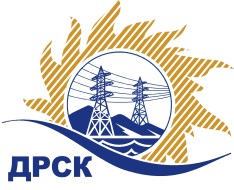 Акционерное Общество«Дальневосточная распределительная сетевая  компания»ПРОТОКОЛ № 785/МТПиР-РЗакупочной комиссии по рассмотрению заявок открытого электронного запроса предложений на право заключения договора на поставку«Электролаборатория на базе грузового автомобиля 4х4» филиала ЮЯ ЭС закупка № 2681 раздел 2.2.2. ГКПЗ 2016ПРИСУТСТВОВАЛИ: члены постоянно действующей Закупочной комиссии ОАО «ДРСК»  2-го уровня.ВОПРОСЫ, ВЫНОСИМЫЕ НА РАССМОТРЕНИЕ ЗАКУПОЧНОЙ КОМИССИИ: О  рассмотрении результатов оценки заявок Участников.О признании заявок соответствующими условиям запроса предложений.О предварительной ранжировке заявок.О проведении переторжки.РЕШИЛИ:По вопросу № 1Признать объем полученной информации достаточным для принятия решения.Утвердить цены, полученные на процедуре вскрытия конвертов с предложениями участников открытого запроса предложений.По вопросу № 2Признать ООО "АЛЕРОМ" (109387, Россия, г. Москва, ул. Люблинская, д.40, пом. IV, ком. 6), ООО "Энергокомплекс" (603000, Россия, Нижегородская обл., г. Нижний Новгород, ул. Короленко, д. 27, оф. 210) соответствующими условиям закупки.Общее количество членов комиссии: 10, из них проголосовали:По вопросу № 3Утвердить предварительную ранжировку предложений Участников:По вопросу № 4Провести переторжку. Допустить к участию в переторжке предложения следующих участников: ООО "АЛЕРОМ" (109387, Россия, г. Москва, ул. Люблинская, д.40, пом. IV, ком. 6), ООО "Энергокомплекс" (603000, Россия, Нижегородская обл., г. Нижний Новгород, ул. Короленко, д. 27, оф. 210).  Определить форму переторжки: заочная.Назначить переторжку на 01.12.2016 в 15:00 час. (благовещенского времени).Место проведения переторжки: электронная торговая площадка www.b2b-energo.ru  Ответственному секретарю Закупочной комиссии уведомить участников, приглашенных к участию в переторжке, о принятом комиссией решенииОтветственный секретарь Закупочной комиссии  2 уровня АО «ДРСК»                                                  ____________________       М.Г.ЕлисееваЧувашова О.В.(416-2) 397-242г. Благовещенск«30» ноября 2016№Наименование участника и его адресПредмет заявки на участие в запросе предложений1ООО "АЛЕРОМ" (109387, Россия, г. Москва, ул. Люблинская, д.40, пом. IV, ком. 6)6 300 000,00 руб. (цена без НДС: 5 338 983,05 руб.)2ООО "Энергокомплекс" (603000, Россия, Нижегородская обл., г. Нижний Новгород, ул. Короленко, д. 27, оф. 210)6 320 000,00 руб. (цена без НДС: 5 355 932,20 руб.)Место в предварительной ранжировкеНаименование участника и его адресЦена заявки  на участие в закупке, руб.Балл по неценовой предпочтительности1 местоООО "АЛЕРОМ" (109387, Россия, г. Москва, ул. Люблинская, д.40, пом. IV, ком. 6)6 300 000,00 руб. (цена без НДС: 5 338 983,05 руб.)4,602 местоООО "Энергокомплекс" (603000, Россия, Нижегородская обл., г. Нижний Новгород, ул. Короленко, д. 27, оф. 210)6 320 000,00 руб. (цена без НДС: 5 355 932,20 руб.)4,60